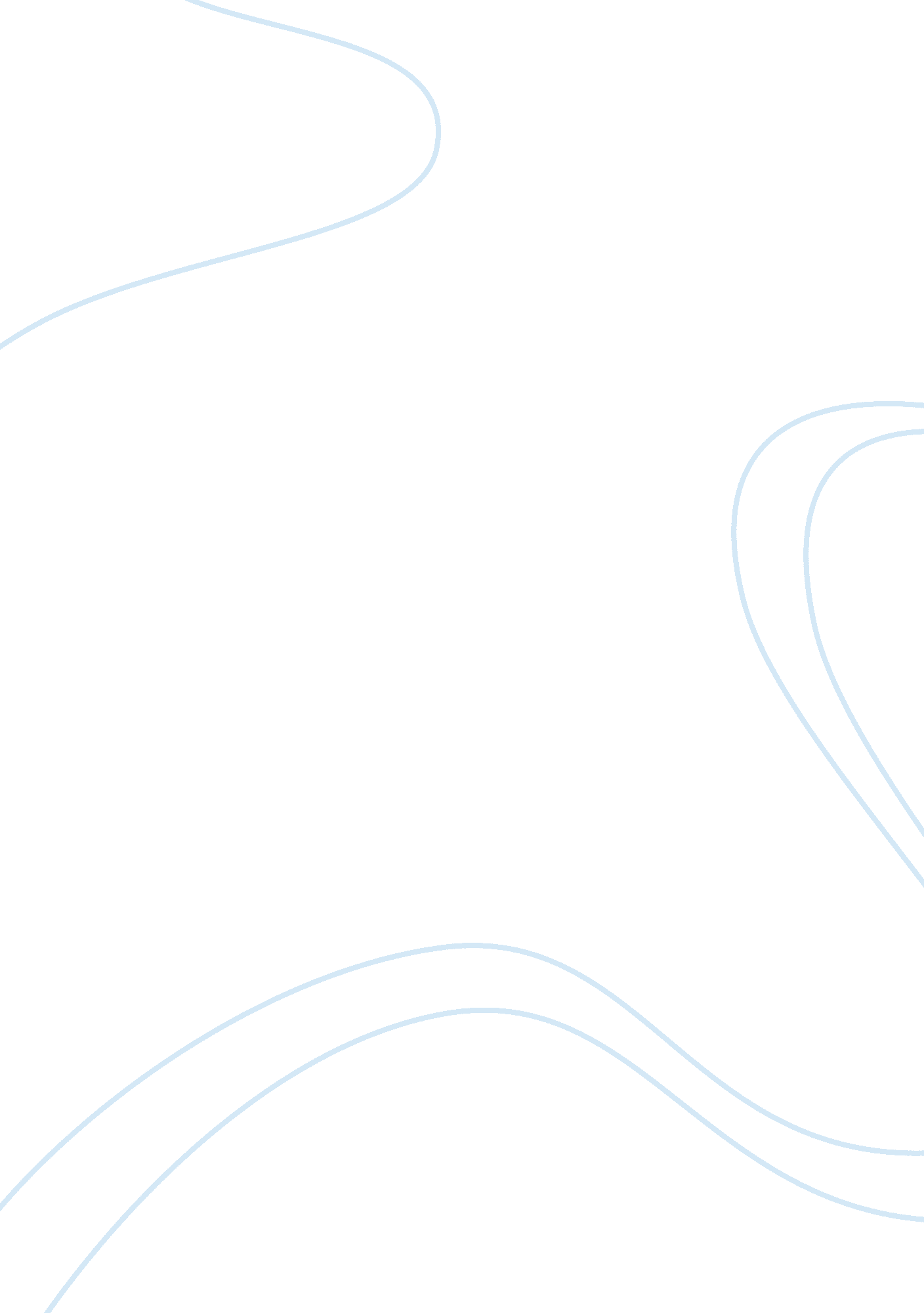 The attached paper describes what the writer needs essay examplesTechnology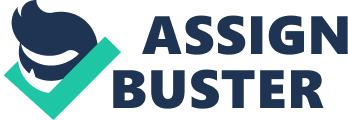 Management information system HP Envy Spectre is a personal computer produced by HP Company. It is a thin and stylish PC operated by a powerful Intel Core i5 processor and a super quick 128 GB SSD. The device is run by a 1. 7 GHz processor and 4 GB RAM. The graphic performance is phenomenal with a 3DMark11 Intel HD Graphics 4000. Therefore, its performance it thus impressive. The system memory is expandable to 4GB. 
The screen size is 15. 6 inch with a resolution of 1600 by 900 pixels giving it a brighter than most monitors, is vibrant and HD experience with low cost. The speaker quality is enhanced by four drivers mounted on two separate areas, in the curved parts of the chassis and towards the user at the speaker bar. 
The keyboard is built to be thin, black and excellent. It has identical key sizes and spacing with a scissor-switch mechanism underneath each key and excellent cushioning. Other features include wireless connectivity and preinstalled Microsoft Windows 7. 
QuickBooks is accounting package software that is used to managed business transactions and records. It helps accountants to manage their records and achieve automation. HP is run by a 1. 7GHz processor and 4GB primary memory to support QuickBooks elements that allow motion graphics, cinematic and automatic updating of records and professional effects. It is suitable for such activities due to improved performance and enhanced sharing capabilities through the web, on mobile devices or printers via WiFi. 
The iCore technology is a new technology that is meant to improve performance of certain software products such as QuickBooks. QuickBooks provides a capability to turn low resolution shots into high resolution images with 3D editing and analysis tools. The quick restore sharpness feature allows for conversion of blurred images into steady and clear shots. Works Cited Gerald D. Everett, R. M. (2007). Software Testing Testing: Across the Entire Software Development Life Cycle. John Wiley & Sons. 